ÓratervIntézmény neve: Szeged és Térsége Bárczi Gusztáv Egységes Gyógypedagógiai Módszertani IntézményA foglalkozás/tanóra ideje: 2014. április 15. – Bemutató óra a szakmai nyílt naponA pedagógus neve: Koczó ZitaOsztály: 2. a (tanulásban akadályozott tagozat)Műveltségi terület: Magyar nyelv és irodalom		          Rajz és vizuális kultúraTantárgyak: Olvasás		Rajz és vizuális kultúraAz óra témája: Kiss-Péterfy Márta: SzínkörAz óra cél- és feladatrendszere: Versfeldolgozás, szövegértő olvasás, szókincsfejlesztés, kreatív képességek fejlesztése, finommotorika fejlesztése, szociális képességek fejlesztéseTantárgyi kapcsolatok: Rajz és vizuális kultúra, KörnyezetismeretFelhasznált irodalom: Szitakötő 25. szám, Móra Ferenc: Búcsúzik a rigóMelléklet:Móra Ferenc: Búcsúzik a rigóHarmatot hullajtó halovány hajnalon
feketerigó fúj furulyát a gallyon.
"Az ég fényeskedik, harmat permetezik,
távol hegyek ormán tavasz ébredezik.
Virágszagú szellők vígan fujdogálnak,
üzenetét hozzák tölgyerdő hazámnak:
Ibolya kék szeme nyílik, nyíladozik,
galagonyabokrok rügye fakadozik.
Lombosodó ágán moharuhás fáknak,
asztal terül már az égi madárkának.
Ahol kiteleltem, itthagyom a várost,
tölgyerdő hazámba hazamegyek mármost.
Ágról ágra szállni, vígan muzsikálni,
magas fák hegyében magamat hintálni.
Erdő sűrűjében fészket rakogatni,
füstös fiókákat füttyre tanítgatni."

Harmathullogató halovány hajnalon
ilyen búcsút mondott a rigó a gallyon.SzókártyákMegfejtés:citromsárga, orgonalila, napsárga, fűzöld, koromfekete, hófehér, tűzpiros, galambszürke, mogyoróbarna, babarózsaszín, égszínkék, meggybordóFeladatlapTanári illusztáció 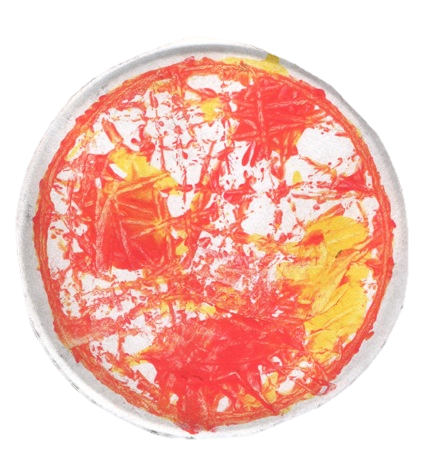 Idő-keretAz óra meneteNevelési-oktatási stratégiaNevelési-oktatási stratégiaNevelési-oktatási stratégiaNevelési-oktatási stratégiaMegjegyzésIdő-keretAz óra meneteDidaktikai célok, feladatokMódszerek, tanulásszervezési formaEszközökEgyéni segítségnyújtás, differenciált feladatadásMegjegyzés1. óra1-10.11- 30.31-40.41-45.Hangulati előkészítés- Köszöntsük vendégeinket egy szép tavaszi verssel!- Mondjuk együtt, Móra Ferenc Búcsúzik a rigó című versét!- Csukjátok le a szemeteket, képzeljétek magatok elé a verset! Milyen színeket láttok? Segítek egy kicsit!„halovány hajnal”„az ég fényesedik”„tavasz ébredezik”„virágszagú szellők”„lombosodó ág”„erdő sűrűje”„füstös fióka”Fő rész- A mai órán a színekről beszélgetünk. Kinek melyik a kedvenc színe?- A múlt héten már ismerkedtünk a folyóirattal. Lapozzátok fel újra, s keressétek meg a képek, az illusztrációk között a kedvenc színeteket! - A színekkel érzelmeket, hangulatokat is kifejezhetünk. Milyen színe van az örömnek, bánatnak, gyásznak, tisztaságnak, irigységnek, félelemnek, fájdalomnak, jókedvnek?- Nyissátok ki a folyóiratot a 9. oldalon! Hallgassátok meg Kiss-Péterffy Márta Színkör című versét!- Miről szól a vers?- Olvassátok el az első versszakot! Mit sorol fel a költő?Mit kapcsol az évszakokhoz?Milyen színt köt a tavaszhoz és milyen érzékelést?A vers alapján zöld íze van a tavasznak. Milyen képet képzeljünk magunk elé?Játsszuk el, hogy megkóstolod, ízleled a zöld tavaszt!Milyen színnel jellemzi a nyarat?Mit csinál a nyár?Mutasd, hogyan hallgatózol?Milyen nyári képet képzelhetünk magunk elé?Milyen színű az ősz?Milyen a rőt szín?A rőt szó barnát, rozsdabarnát jelent. Melyik érzékszervünk kapcsolódik hozzá?Szagolj bele a levegőbe!Milyen őszi képet rajzolhatnánk a verssorhoz?Melyik a tél színe?Mit kapcsol a télhez a költő?Állj fel, mutasd be, hogyan lépked a tél!- Olvassátok el némán a második versszakot! Melyik színek szerepelnek benne?Fejtsük meg a találós kérdéseket!Mi az, ami kerek, illatos, édes?Milyen színű az alma?Hasonlattal is kifejezhetjük: Piros, mint az alma. Stb.- Olvassátok el a vers utolsó két sorát!Melyik szín szerepel benne?Mit látnánk a világból, ha nem lenne fény? Hogyan érzékelnénk egymást?- A színeknek nagyon sokféle árnyalata van, s ezt szavakkal is kifejezhetjük. A versben szerepelt például a mézsárga.A következő feladat során csoportmunkában dolgoztok. A színes lapok egy- egy színárnyalatot mutatnak. Melyik tárgy vagy élőlény adta kölcsön a nevét! Ragasszátok egymás mellé az összetartozó szavakat és színeket! BefejezésFeladatmegoldások értékeléseKinek tetszett az a Színkör című vers? Miért?Órai munka értékeléseversmondásvizuális képzelet, emlékezet fejlesztéseszóbeli kifejezőkészség fejlesztésesaját vélemény megfogalmazásaszínek egyeztetéseaffektív területek fejlesztéseakusztikus emlékezet fejlesztéseszövegértésképzelet, képi gondolkodás fejlesztéseszómagyarázatintermodalitás fejlesztéseszövegértés, kognitív funkciók fejlesztéseegyüttműködési készség fejlesztésefrontális munkabeszélgetésvélemények meghallgatásakérdés-feleletvéleményalkotásolvasásverselemzéscsoportmunkaSzitakötő folyóirat 25. számkinyomtatott lapon a versolvasótévé interaktív táblán kivetítveragasztószínes papírcsíkokszóképekfeladatlaptanulók aktivizálásaelsődlegesen tanulói szómagyarázatszőnyegen körben ülveTantárgyi koncentráció:Rajz és vizuális kultúraTanulócso-portonként asztaloknálTantárgyi koncentráció: Környezet2. óraFestés golyóvalSokat beszélgettünk a színekről. Most golyók segítségével fogunk festeni.Az előre kikevert temperákból válasszátok ki azt a 2-3 színt, amit szíves összekevernétek. Mindegyikből ejtsetek egy festékpacát a sajtos dobozok aljába!Tegyétek bele az üveggolyót, s óvatosan mozgassátok a kezetekben a dobozt!A golyó áthalad a festékpacákon, s befesti a fehér területeket. A megfestett dobozokat illesszük egymás mellé! Figyeljük meg a színárnyalatokat! Tűzőgéppel összetűzöm a dobozok peremét, s máris kész az alkotás!Nyáron gyakran játsszuk azt, hogy a tiszta eget nézzük, s közben megelevenednek a felhőformák. Milyen képeket, formákat tudunk a festett sajtos dobozokba képzelni?Órai munka értékeléseEgyéni teljesítmények értékeléseKözös alkotás kirakása a faliújságraszínek, árnyalatok felismeréseszínkeverésfinommotorika fejlesztéseszínárnyalatokvizuális fantázia fejlesztésefestési technika tanulásakikevert festékeksajtos dobozüveggolyóorgonanapkoromfűmogyoróhómeggyégszíngalambtűzbabacitrom